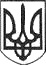 РЕШЕТИЛІВСЬКА МІСЬКА РАДАПОЛТАВСЬКОЇ ОБЛАСТІРОЗПОРЯДЖЕННЯ24 вересня  2020 року   		                                                                         №  348Про організацію та проведення навчальних циклів з формування здорового способу життя ,,Разом до здоров’я’’ в закладах загальної середньої освіти міської ради	   На виконання Закону України „Про місцеве самоврядування в Україні”,   спільного наказу Департаменту охорони здоров’я та Департаменту освіти і науки Полтавської облдержадміністрації  від 18.08.2020 № 1445-Аг/244 ,,Про організацію та проведення навчальних циклів з формування здорового способу життя ,,Разом до здоров’я’’ у закладах загальної середньої освіти  області у 2020-2021 навчальному році’’,ЗОБОВ’ЯЗУЮ:1. Вважати пріоритетною спільну роботу медичних і педагогічних працівників у рамках навчальних циклів ,,Разом до здоров’я’’ щодо формування здорового способу життя учнівської молоді та ціннісного ставлення до власного здоров’я, покращення фізичного розвитку.Керівникам закладів загальної середньої освіти:1) призначити відповідального за організацію навчальних циклів щодо формування здорового способу життя ,,Разом до здоров’я’’ у 2020-2021 навчальному році та інформувати відділ освіти до 10 жовтня 2020 року (додаток 2, таблиця 1). 2) організувати спільну роботу педагогічних, медичних працівників закладу та медичних працівників ПМСД (за згодою) для проведення  навчальних циклів формування здорового способу життя учнівської молоді ,,Разом до здоров’я’’ (додаток1).3) провести опитування серед вчителів, батьків, учнів з метою уточнення найбільш актуальних тем та внесення  коректив у навчальні програми;4) затвердити у закладі план-графік проведення тематичних заходів із залученням медичних працівників;5) до 10.05.2021 року надати у відділ освіти виконавчого комітету міської ради звіт про реалізацію програми циклів медичних та гігієнічних знань ,,Разом до здоров’я’’ за формою ( додаток 2, таблиці 2,3,4).2. Відділу освіти виконавчого комітету міської ради (Костогриз А.М.) до 15.05.2021 року надати  Департаменту освіти і науки облдержадміністрації узагальнений звіт  по закладах освіти міської ради.Секретар міської ради 	                                		   О.А. Дядюнова								Додаток 1							до розпорядження 							міського голови							24 вересня 2020 року № 348Орієнтовний тематичний планз реалізації циклів медичних та гігієнічних знань ,,Разом до здоров’я’’ в закладах загальної середньої освіти міської радиНачальник відділу освіти 					       А.М. КостогризДодаток 2															до розпорядження 															міського голови															24 вересня 2020 року № 348Звітпро результати впровадження  циклів медичних та гігієнічних знань ,,Разом до здоров’я’’ станом на 10.05.2021 рокуТаблиця 1Таблиця 2         Таблиця 3Таблиця 4Висвітлення проведення заходів у рамках впровадження циклів медичних та гігієнічних знань ,,Разом до здоров’я’’ у 2020-2021 н.р.Начальник відділу освіти								А.М. КостогризТематика заходівУчасникиФорма проведення Відповідальні за організацію та проведенняЗалучення до проведення І. Модуль ,,Здоров’я як цінність’’І. Модуль ,,Здоров’я як цінність’’І. Модуль ,,Здоров’я як цінність’’І. Модуль ,,Здоров’я як цінність’’І. Модуль ,,Здоров’я як цінність’’1. Здоров’я – основна загальнолюдська цінністьУчні 1-11 класів, батькиТренінги, рольові ігри, учнівські проекти, конкурси тощо (у тому числі в режимі онлайн)Педагогічні працівникиМедичний працівник закладу освіти (далі ЗО),ПМСД (за згодою)2. Як вести здоровий спосіб життяУчні 1-11 класів, батькиДиспути, флешмоби, змагання, турніри, учнівські проєкти, перегляд науково-популярних фільмів  тощо (у тому числі в режимі онлайн)Педагогічні працівникиМедичний працівник ЗО,ПМСД (за згодою)3. Рухова активність – запорука здоров’яУчні 1-11 класів, батькиПрактичні вправи, квести, тренінги, учнівські проєкти, змагання, турніри тощо сПедагогічні працівникиМедичний працівник ЗО,ПМСД (за згодою)ІІ. Модуль ,,Гігієна як основа здоров’я’’ІІ. Модуль ,,Гігієна як основа здоров’я’’ІІ. Модуль ,,Гігієна як основа здоров’я’’ІІ. Модуль ,,Гігієна як основа здоров’я’’ІІ. Модуль ,,Гігієна як основа здоров’я’’1. Гігієна тіла: (шкіри, волосся, одягу) та ротової порожниниУчні 1-11 класів, батькиІнтерактивні та рольові ігри, конкурси малюнків і плакатів, учнівські проєкти, свята, практичні вправи тощо (у тому числі в режимі онлайн)Медичний працівник ЗО,ПМСД (за згодою)Педагогічні працівники2. Принципи раціонального  харчуванняУчні 1-11 класів, батькиКвести та рольові ігри, конкурси малюнків і плакатів, учнівські проєкти, свята, практичні вправи тощо (у тому числі в режимі онлайн)Медичний працівник ЗО,ПМСД (за згодою)Педагогічні працівники3. Гігієна зору, слухуУчні 1-11 класів, батькиКвести та рольові ігри, конкурси малюнків і плакатів, учнівські проєкти, свята, практичні вправи тощо (у тому числі в режимі онлайн)Медичний працівник ЗО,ПМСД (за згодою)Педагогічні працівники4.Профілактика порушень постави Учні 1-11 класів, батькиКвести та рольові ігри, конкурси малюнків і плакатів, учнівські проєкти, свята, практичні вправи тощо (у тому числі в режимі онлайн)Медичний працівник ЗО,ПМСД (за згодою)Педагогічні працівникиІІІ. Модуль ,,Знання – зброя проти інфекційних захворювань’’ІІІ. Модуль ,,Знання – зброя проти інфекційних захворювань’’ІІІ. Модуль ,,Знання – зброя проти інфекційних захворювань’’ІІІ. Модуль ,,Знання – зброя проти інфекційних захворювань’’ІІІ. Модуль ,,Знання – зброя проти інфекційних захворювань’’1. Гепатити (А,В,С)Учні 1-11 класів, батькиКруглі столи, конференції, інтерактивні та рольові ігри, диспути, конкурси малюнків, плакатів, учнівські проєкти тощо (у тому числі в режимі онлайн)Медичний працівник ЗО,ПМСД та лікарі-інфекціоністи (за згодою)Педагогічні працівники2. Кишкові інфекціїУчні 1-11 класів, батькиКруглі столи квести та рольові ігри, диспути, конкурси малюнків,  учнівські проєкти, брифінги, інформаційні години  тощо (у тому числі в режимі онлайн)Медичний працівник ЗО,ПМСД та лікарі-інфекціоністи (за згодою)Педагогічні працівники3. Паразитарні захворюванняУчні 1-11 класів, батькиБрифінги, круглі столи, інформаційні години, інтерактивні вправи (у тому числі в режимі онлайн)Медичний працівник ЗО,ПМСД та лікарі-інфекціоністи (за згодою)Педагогічні працівникиІV. Модуль ,,Поведінка як умова здоров’я’’ІV. Модуль ,,Поведінка як умова здоров’я’’ІV. Модуль ,,Поведінка як умова здоров’я’’ІV. Модуль ,,Поведінка як умова здоров’я’’ІV. Модуль ,,Поведінка як умова здоров’я’’1. Як уникнути залежностей, що руйнують здоров’я? Учні 1-11 класів, батькиТренінги, інтерактивні вправи, рольові ігри, конкурси малюнків (плакатів), перегляд науково-популярних фільмів, учнівські проєкти тощо (у тому числі в режимі онлайн)Педагогічні працівникиМедичний працівник ЗО,ПМСД (за згодою)Наслідки ризикової сексуальної поведінки, профілактика інфекцій, що передаються статевим шляхомУчні 1-11 класів, батькиТренінги, інтерактивні ігри, перегляд науково-популярних фільмів (у тому числі в режимі онлайн)Медичний працівник ЗО,ПМСД та гінекологи (за згодою)Педагогічні працівникиВсього 12 темВсього 12 темВсього 12 темВсього 12 темВсього 12 тем№ п/пПІБ відповідального за організацію проведення занять у закладі    ПосадаКонтактний телефон, електронна адреса Відповідальний за організацію проведення занять у закладі (ПІБ, посада, контактний телефон)  Відповідальний за організацію проведення занять у закладі (ПІБ, посада, контактний телефон)  Кількість залучених медичних працівниківКількість залучених медичних працівниківКількість залучених медичних працівниківКількість педагогічних працівників, які впроваджували цикл ,,Разом до здоров’я’’Кількість педагогічних працівників, які впроваджували цикл ,,Разом до здоров’я’’Кількість педагогічних працівників, які впроваджували цикл ,,Разом до здоров’я’’Кількість охоплених класівК-сть охоплених учнів (кількісний показник/показник у відсотках у даній віковій категорії)К-сть охоплених учнів (кількісний показник/показник у відсотках у даній віковій категорії)К-сть охоплених учнів (кількісний показник/показник у відсотках у даній віковій категорії)Кількість охоплених батьківВідповідальний за організацію проведення занять у закладі (ПІБ, посада, контактний телефон)  Відповідальний за організацію проведення занять у закладі (ПІБ, посада, контактний телефон)  Медичний працівник  закладуПМСДПедагогиПедагогиПсихологиСоціальні педагогиУчнів початкових класівУчнів середніх класівУчнів старших класівК-сть проведених профілактичних квестів (ігорК-сть проведених профілактичних квестів (ігорК-сть проведених профілактичних квестів (ігорК-сть  проведених тренінгівК-сть  проведених тренінгівК-сть  проведених тренінгівК-сть проведених учнівських проєктівК-сть проведених учнівських проєктівК-сть проведених учнівських проєктівК-сть проведених учнівських проєктівК-сть проведених змагань, турнірівК-сть проведених змагань, турнірівК-сть проведених змагань, турнірівК-сть проведених змагань, турнірівК-сть проведених конкурсівК-сть проведених конкурсівК-сть проведених конкурсівК-сть проведених конкурсівК-сть проведених святК-сть проведених святК-сть проведених святК-сть проведених святК-сть проведених диспутів, дискусій, круглих столівК-сть проведених диспутів, дискусій, круглих столівК-сть проведених диспутів, дискусій, круглих столівК-сть проведених диспутів, дискусій, круглих столівК-сть продемонстрованих фільмів, роликів тощоК-сть продемонстрованих фільмів, роликів тощоК-сть продемонстрованих фільмів, роликів тощоК-сть продемонстрованих фільмів, роликів тощоК-сть інших форм роботи (вказати яких саме)К-сть інших форм роботи (вказати яких саме)К-сть інших форм роботи (вказати яких саме)К-сть інших форм роботи (вказати яких саме)Всього проведено заходів, окрім лекцій та бесідВсього проведено заходів, окрім лекцій та бесідВсього проведено заходів, окрім лекцій та бесідВсього проведено заходів, окрім лекцій та бесідК-сть проведених лекцій, бесідК-сть проведених лекцій, бесідК-сть проведених лекцій, бесідК-сть проведених лекцій, бесідмедпрацівників педпрацівниківспільномедпрацівників педпрацівниківспільноспільномедпрацівників педпрацівниківспільноспільномедпрацівників педпрацівниківспільноспільномедпрацівників педпрацівниківспільноспільномедпрацівників педпрацівниківспільноспільномедпрацівників педпрацівниківспільноспільномедпрацівників педпрацівниківспільноспільномедпрацівників педпрацівниківспільноспільномедпрацівників педпрацівниківспільноспільномедпрацівників педпрацівниківспільноПовна назва закладу освітиНазва та форма проведення заходуДата проведення заходуВідповідальний за організацію та проведення заходу у закладі освіти (ПІБ, посада)Місце висвітлення інформації про проведений захід (назва сайту ЗЗСО, посилання на інформацію)Примітка